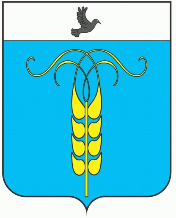                                                        РЕШЕНИЕ    СОВЕТА ГРАЧЕВСКОГО МУНИЦИПАЛЬНОГО РАЙОНА                    СТАВРОПОЛЬСКОГО КРАЯ 19 мая 2020 года                           с. Грачевка                                               №30О передаче имущества из муниципальной собственности Грачёвского муниципального района Ставропольского края в государственную собственность Ставропольского краяВ соответствии с частью 2 статьи 51 Федерального закона от 06.10.2003 № 131-ФЗ «Об общих принципах организации местного самоуправления в Российской Федерации», абзацами двенадцатым, тринадцатым, пятнадцатым и семнадцатым части 11 статьи 154 Федерального закона от 22.08.2004 № 122-ФЗ «О внесении изменений в законодательные акты Российской Федерации и признании утратившими силу некоторых законодательных актов Российской Федерации в связи с принятием федеральных законов "О внесении изменений и дополнений в Федеральный закон «Об общих принципах организации законодательных (представительных) и исполнительных органов государственной власти субъектов Российской Федерации» и «Об общих принципах организации местного самоуправления в Российской Федерации»"», подпунктом «а» пункта 2 и абзацем вторым пункта 3 постановления Правительства Российской Федерации от 13.06.2006 № 374 «О перечнях документов, необходимых для принятия решения о передаче имущества из федеральной собственности в собственность субъекта Российской Федерации или муниципальную собственность, из собственности субъекта Российской Федерации в федеральную собственность или муниципальную собственность, из муниципальной собственности в федеральную собственность или собственность субъекта Российской Федерации», статьёй 7 Закона Ставропольского края от 20.12.2018 № 113-кз «О перераспределении полномочий по решению отдельных вопросов местного значения между органами местного самоуправления муниципальных образований Ставропольского края и органами государственной власти Ставропольского края», Порядком подготовки документов для безвозмездной передачи имущества в связи с разграничением полномочий между органами государственной власти Ставропольского края и органами местного самоуправления муниципальных образований Ставропольского края, утверждённым постановлением Правительства Ставропольского края от 26.01.2005 № 5-п, частью 2 статьи 38 Устава Грачёвского муниципального района Ставропольского края, статьёй 12 Порядка владения, пользования, управления и распоряжения объектами собственности Грачёвского муниципального района Ставропольского края, утверждённого решением совета Грачевского муниципального района Ставропольского края от 17.04.2007 № 150-1, Совет Грачевского муниципального района Ставропольского краяРЕШИЛ:1. Утвердить прилагаемый перечень имущества, предлагаемого к передаче из муниципальной собственности Грачёвского муниципального района Ставропольского края в государственную собственность Ставропольского края.2. Отделу имущественных и земельных отношений администрации Грачёвского муниципального района Ставропольского края представить в министерство имущественных отношений Ставропольского края документы, необходимые для принятия решения о передаче из муниципальной собственности Грачёвского муниципального района Ставропольского края в государственную собственность Ставропольского края имущества, указанного в пункте 1 настоящего решения.3. Настоящее решение вступает в силу со дня его подписания.Заместитель председателя СоветаГрачевского муниципальногорайона Ставропольского края					И.Ш. СаромецкаяГлава Грачевского районаСтавропольского края                                                                Р.А. КоврыгаУтверждёнрешением Совета Грачевского муниципального района Ставропольского краяот «19» мая 2020 года № 30ПЕРЕЧЕНЬимущества, предлагаемого к передаче из собственности Грачёвского муниципального района Ставропольского края в собственность Ставропольского края_________________________________________Полное наименование организацииАдрес места нахождения организации, ИНН организацииНаименование имуществаАдрес места нахождения имуществаИндивидуализирующие характеристики имуществаМуниципальное унитарное предприятие «Коммунальное хозяйство» Грачевского муниципального района Ставропольского краяСтавропольский край, Грачёвский район, с. Грачёвка, ул. Ставропольская, 40,ИНН 2606000122Административное зданиеСтавропольский край, Грачёвский район, с. Грачёвка, ул. Юбилейная, 13кадастровый номер 26:07:050215:214;площадь 380,9 кв. м.Автокран ЗИЛ-431410Ставропольский край, Грачёвский район, с. Грачёвка, ул. Юбилейная, 13инвентарный номер БП-000097;балансовая стоимость 157 998,00 руб.Легковой седан ГАЗ-3102Ставропольский край, Грачёвский район, с. Грачёвка, ул. Юбилейная, 13инвентарный номер БП-000243;балансовая стоимость 49 000,00 руб.Резервуар под топливоСтавропольский край, Грачёвский район, с. Грачёвка, ул. Юбилейная, 13инвентарный номер БП-000039;балансовая стоимость 9 499,00 руб.